Základná škola, Školská 389, Sačurov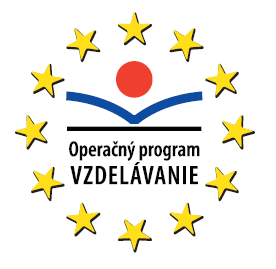 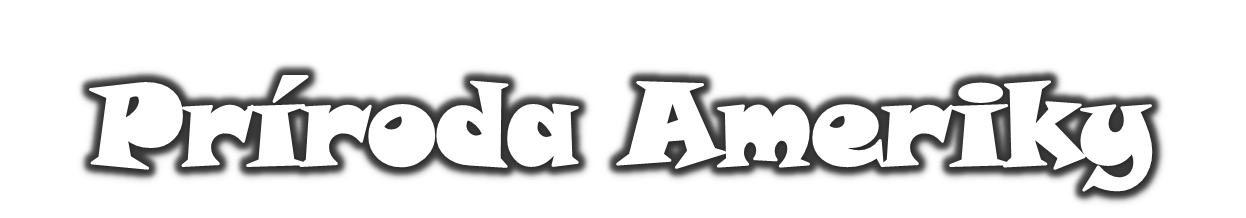 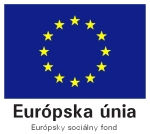      Meno a priezvisko: .....................................................................    Trieda: ...................Najvyšším vrchom Ameriky, ktorý je na obrázku, je :  Mont Mc Kinley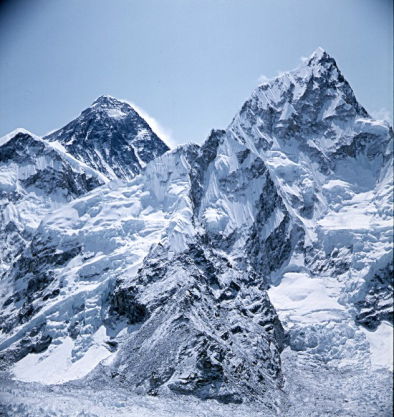   Uhuru  Mont Everest  Aconcagua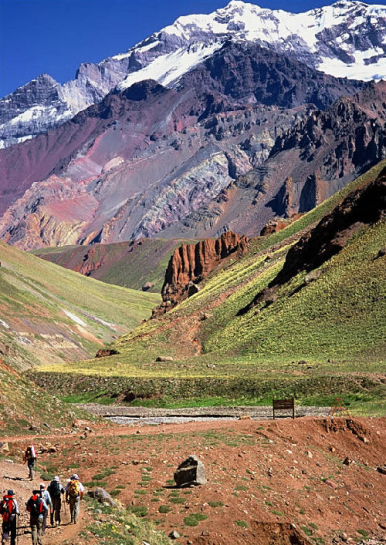 Viaceré rieky Ameriky slúžia na výrobu :  jadrovej energie  vodnej energie  elektrickej energie  tepelnej energieNa obrázku sú najväčšie vodopády Ameriky a sveta . 
Ako sa nazývajú ? 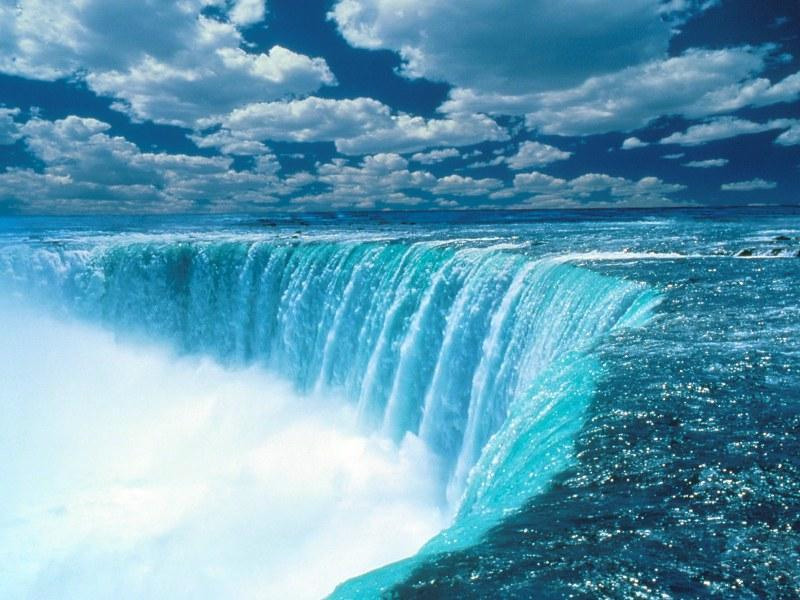   Iguazú  Titicaca  Niagarské  Anjelské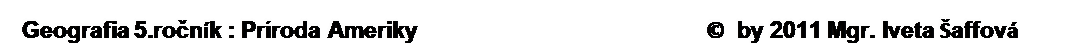 V južnej Amerike sa nachádzajú nížiny :  Laplatská, Amazónska  Missisipská, Laplatská  Missisipská, Laplatská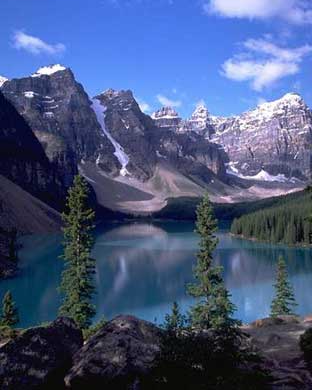   Amazónska, MissisipskáNajvyšší vrch Ameriky má :   5 000 m.n.m  4 000 m.n.m  6 000 m.n.m  7 000 m.n.mNajrozsiahlejším zoskupením jazier sú Veľké kanadské jazerá.
Koľko ich je ?  5  4  2  3Na východe Ameriky Sa rozprestiera pohorie :  Skalnaté hory  Aljašské pohorie  Alentské pohorie  Apalačské vrchyZápadnou časťou Ameriky sa tiahne pohorie :   Kordillery  Americké Taury  Himaláje  AndyVyber rieky, ktoré sa vlievajú do Atlantického oceána:  Missisipi, Colorado, Amazonka  Yukon, Amazonka, Parana  Parana, Amazonka, Orinoco  Rio Grande, Amazonka, OrinocoNa území Ameriky môžme nájsť ľadovce :  pevninové  horské  žiadne  pevninové aj horské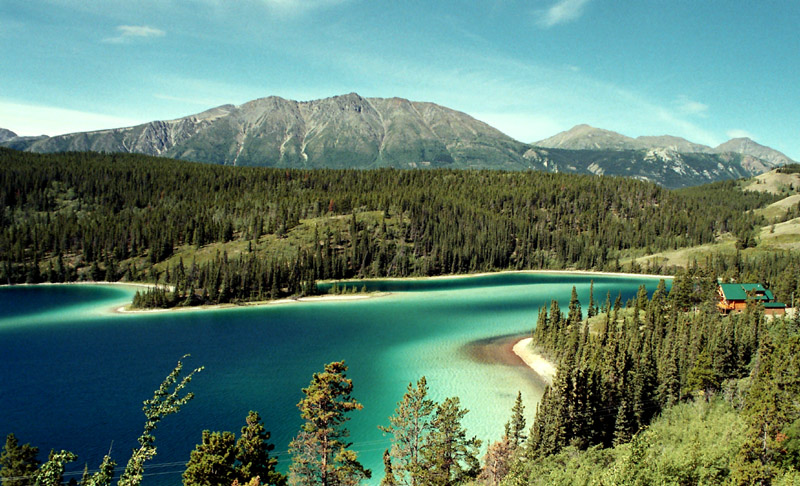 